Vorgänge bei der Transkription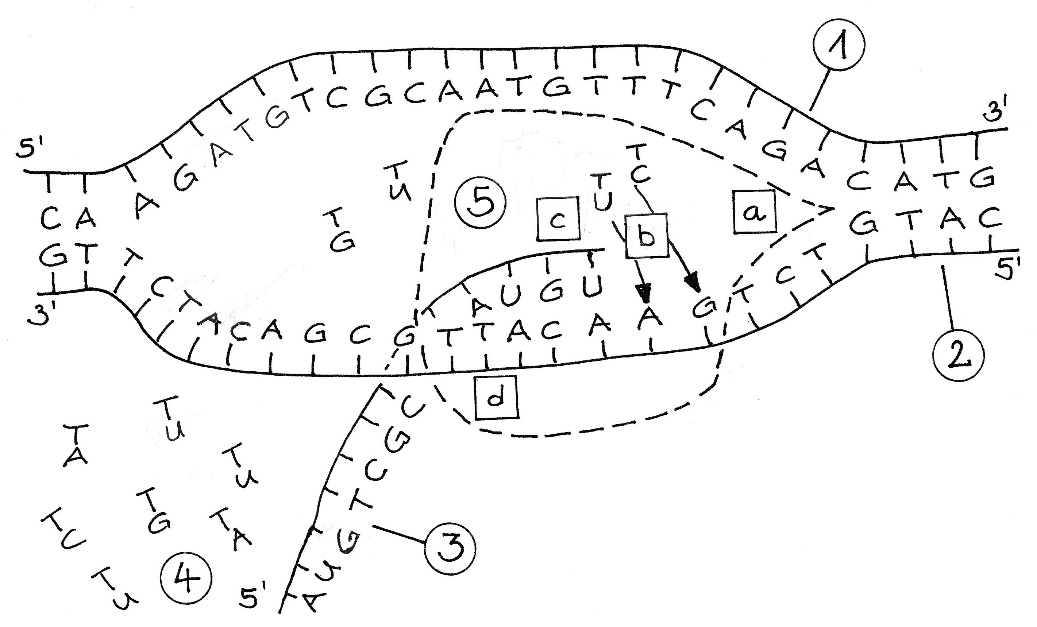 Bei der Transkription wird, ausgehend vom codogenen Strang der DNA, eine Abschrift in Form einer RNA hergestellt. Dieser Vorgang wird von einem Multienzymkomplex gesteuert, der RNA-Polymerase. Sie erfüllt unterschiedliche Aufgaben: Zunächst entdrillt sie die Doppelhelix der DNA und trennt den codogenen vom nicht-codogenen Strang. Dann katalysiert sie die Paarung eines einzelnen RNA-Nukleotids mit dem komplementären Nukleotid der DNA und verbindet anschließend das letzte und das vorletzte RNA-Nukleotid miteinander, so dass letztlich ein RNA-Strang entsteht. Danach trennt sie den RNA-Strang vom codogenen Strang der DNA ab. Weil dieser RNA-Strang noch nicht gespleißt ist, wird er prä-mRNA genannt. 1	Benennen Sie die Strukturen 1-5.2	Beschreiben Sie die Wirkungen der RNA-Polymerase an den Stellen a-d.Hinweise für die Lehrkraft:Das Arbeitsblatt ist eine Lernaufgabe zu den Vorgängen bei der Transkription.Die Schüler erfassen die Schemazeichnung besser, wenn sie z. B. alle RNA-Bestandteile (einzelne RNA-Nukleotide und prä-mRNA) einfärben, ggf. auch die RNA-Polymerase.Die chemischen Vorgänge beim Verknüpfen der RNA-Nukleotide (Abspaltung von Pyrophosphat) sind hier nicht berücksichtigt.1	Benennen Sie die Strukturen 1-5.2	Beschreiben Sie die Wirkungen der RNA-Polymerase an den Stellen a-d.Thomas Nickl, November 202212345abcd1nicht-codogener Strang der DNA2codogener Strang der DNA3prä-mRNA4einzelne RNA-Nukleotide (was hier wie ein T aussieht, steht für das Zuckermolekül und die Phosphatgruppe)5RNA-Polymeraseaentdrillen der Doppelhelix und Trennung der DNA-EinzelsträngebPaarung der einzelnen RNA-Nukleotide mit den komplementären Nukleotiden auf dem codogenen Strang der DNAcVerbinden der RNA-Nukleotide zu einem durchgehenden StrangdAbtrennung des RNA-Strangs vom codogenen Strang der DNA